ЦЕНТЪР ЗА ОБУЧЕНИЕ НА АДВОКАТИ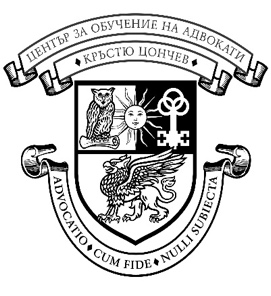  “КРЪСТЮ ЦОНЧЕВ”България, София - 1000			 	тел.  +359 2 980 10 92ул. “Калоян ” 8, ет. 4				e-mail: coa@abv.bgПРЕДСТОЯЩИ СЕМИНАРИ В ЦЕНТЪРА ЗА ОБУЧЕНИЕ НА АДВОКАТИ „КРЪСТЮ ЦОНЧЕВ“ ПРЕЗ М. ЮНИ 2023 Г.ЮНИДата на провеждане: 01.06.2023 г. от 16:00 ч. до 17:00 ч.Представяне на книгата „Адвокатското възнаграждение. Актуална практика на ВКС“ със съставител: проф. дн Стоян Ставру (издание на ЦОА „Кръстю Цончев“)Дата на провеждане: 05.06.2023 г. от 13:00 ч. до 16:00 ч.Тема: „Новите положения по Закона за административните нарушения и наказания след 23 декември 2021 г. – анализ на съдебната практика. Част І – Извънсъдебна фаза на административнонаказателното производство“Лектор: доц. д-р Ралица ИлковаЛинк за Zoom участие:https://us02web.zoom.us/j/86883218229?pwd=MkRXYWFoZzFEcVduR3ByQjNzcUVYUT09 Meeting ID: 868 8321 8229Passcode: 778267Дата на провеждане: 06.06.2023 г. от 13:00 ч. до 16:00 ч.Тема: „Новите положения по Закона за административните нарушения и наказания след 23 декември 2021 г. – анализ на съдебната практика. Част ІІ – Съдебна фаза на административнонаказателното производство“Лектор: доц. д-р Ралица ИлковаЛинк за Zoom участие:https://us02web.zoom.us/j/89727719702?pwd=dlBwOVo1cUVTdVFsVm9DNTkrS2dwQT09 Meeting ID: 897 2771 9702Passcode: 536823Дата на провеждане: 07.06.2023 г. от 13:00 ч. до 16:00 ч.Тема: „Актуални въпроси на прилагане на правото на ЕС в държавите-членки: допустими изключения и ограничения при прилагането на правото на ЕС“Лектор: доц. д-р Христо Христев – адвокат от САКЛинк за Zoom участие:https://us02web.zoom.us/j/87588780116?pwd=ZVFwZVNyRGpsOWpwNk41NjdKTkM2dz09 Meeting ID: 875 8878 0116Passcode: 301421Дата на провеждане: 09.06.2023 г. от 13:00 ч. до 16:00 ч.Тема: „Изпълнение срещу наследници на починалия длъжник“Лектор: ЧСИ Катилин ПоповЛинк за Zoom участие:https://us02web.zoom.us/j/82822886927?pwd=WUM4NVJCSkxwMFhsSnpJbmZQZnZBZz09 Meeting ID: 828 2288 6927Passcode: 910623Дата на провеждане: 14.06.2023 г. от 09:30 ч. до 17:30 ч.Тема:  Откриващ семинар на курса по програма HELP на Съвета на Европа на тема: „Процесуални гаранции в наказателното производство и права на жертвите“ (съвместно с гръцката адвокатура)Събитието е само за предварително регистрирани участници!Дата на провеждане: 15.06.2023 г. от 09:30 ч. до 13:00 ч.Тема:  Откриващ семинар на курса по програма HELP на Съвета на Европа на тема: „Процесуални гаранции в наказателното производство и права на жертвите“ (съвместно с гръцката адвокатура)Събитието е само за предварително регистрирани участници!Дата на провеждане: 16.06.2023 г. от 13:00 ч. до 16:00 ч.Тема: „Предявяване, приемане и оспорване на вземанията на кредиторите в производството по несъстоятелност. Установяване по исков ред на вземанията на кредиторите в производството по несъстоятелност“Лектор: адвокат Ралица ТопчиеваЛинк за Zoom участие:https://us02web.zoom.us/j/86472893631?pwd=SzRDVEUzYnoveTkyc1RCRWRUc3BiUT09 Meeting ID: 864 7289 3631Passcode: 270557Дата на провеждане: 19.06.2023 г. от 13:00 ч. до 15:00 ч.Тема: „ДОПК – отделни административни производства и обжалване“Лектори: адвокат Лилия Андонова и Таня ПавловаЛинк за Zoom участие:https://us02web.zoom.us/j/87511709422?pwd=c1BjWHJsZ2NJUFJyUjh6Rmt5WHhFdz09 Meeting ID: 875 1170 9422Passcode: 792335Дата на провеждане: 20.06.2023 г. от 13:00 ч. до 16:00 ч.Тема: „Типични нарушения на правилата за организиране и провеждане на процедурите за възлагане на обществени поръчки, установени в съдебната практика на Върховния административен съд и Съда на Европейския съюз“Лектор: съдия Аделина КовачеваСеминарът ще се проведе само в присъствен формат в зала 3. на ЦОА!Дата на провеждане: 21.06.2023 г. от 13:00 ч. до 16:00 ч.Тема: „Искова защита на правото на собственост (ревандикационен иск, установителен иск за право на собственост, непълноти и грешки в кадастралната карта и кадастралните регистри, негаторен иск, отрицателен установителен иск за собственост, иск за делба и иск за разпределение на ползването). Тълкувателна практика на ВКС“ – I частЛектор: Борислав БелазелковЛинк за Zoom участие:https://us02web.zoom.us/j/81222975117?pwd=MHlxL1l4ai9XZkNtYjRqWGVDNzVKZz09 Meeting ID: 812 2297 5117Passcode: 112816Дата на провеждане: 22.06.2023 г. от 13:00 ч. до 16:00 ч.Тема: „Искова защита на правото на собственост (ревандикационен иск, установителен иск за право на собственост, непълноти и грешки в кадастралната карта и кадастралните регистри, негаторен иск, отрицателен установителен иск за собственост, иск за делба и иск за разпределение на ползването). Тълкувателна практика на ВКС“ – II частЛектор: Борислав БелазелковЛинк за Zoom участие:https://us02web.zoom.us/j/83731147851?pwd=dlR5TXJTR2k2MjNMMkZWaDJOUHQzdz09 Meeting ID: 837 3114 7851Passcode: 105886Дата на провеждане: 23.06.2023 г. от 13:00 ч. до 16:00 ч.Тема: „Свободата на изразяване, според практиката на Европейския съд по правата на човека (ЕСПЧ). Злоупотребата със свободата на изразяване и с правото на защита срещу нея“Лектори: адвокат Михаил Екимджиев и адвокат Катина БончеваЛинк за Zoom участие:https://us02web.zoom.us/j/89695191638?pwd=Skw2WmlZS0JuRHNLdGY5R0ZZdnRpQT09 Meeting ID: 896 9519 1638Passcode: 671871Дата на провеждане: 26.06.2023 г. от 13:00 ч. до 16:00 ч.Тема: „Съдебна делба – експертизи и особености на делбеното производство, свързани със страните и с предмета“ – I частЛектори: съдия Камелия Маринова и съдия Светлана КалиноваЛинк за Zoom участие:https://us02web.zoom.us/j/89861148618?pwd=SVY4QmE3MU1uM1VtTEs2MFV6ckx1UT09 Meeting ID: 898 6114 8618Passcode: 781330Дата на провеждане: 27.06.2023 г. от 13:00 ч. до 16:00 ч.Тема: „Съдебна делба – експертизи и особености на делбеното производство, свързани със страните и с предмета“ – II частЛектори: съдия Камелия Маринова и съдия Светлана КалиноваЛинк за Zoom участие:https://us02web.zoom.us/j/87315171189?pwd=bGhuenJVRU9ndTF2UFdVWm5kMHJFdz09 Meeting ID: 873 1517 1189Passcode: 484335Дата на провеждане: 28.06.2023 г. от 14:00 ч. до 17:00 ч.Тема: „Отговорност за дефектни стоки“Лектор: гл. ас. д-р Христина Танчева – адвокат от САКЛинк за Zoom участие:https://us02web.zoom.us/j/82071680636?pwd=NG4rRFhOVFB4Mm85OUVFQ3JyZWZodz09 Meeting ID: 820 7168 0636Passcode: 472773